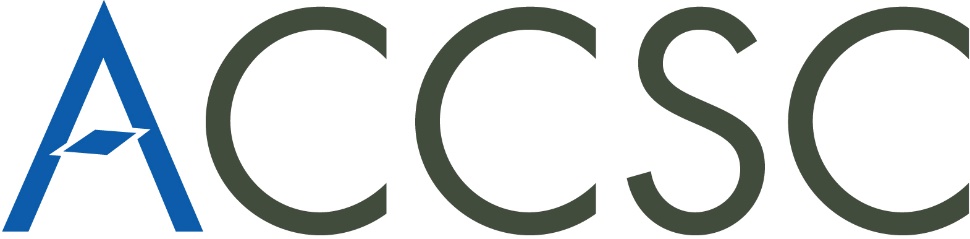 Certificate of Attendance This certifies that «First» «Last»«School»«City»Has attended an official program of professional development at the #MeToo: Title IX for Non-Traditional SchoolsAn ACCSC Authorized Webinar